На водоемах Свердловской области и территории Малышевского городского округа скоро начнется период ледообразования. Реки и озера покроются первым, крайне непрочным, льдом. Поэтому пренебрежение мерами предосторожности и правилами поведения на льду в этот период крайне опасно. Наиболее беспечны на льду дети. Обращаем внимание, что родителям необходимо побеседовать со своими детьми и рассказать им об опасности первого льда и о правилах поведения вблизи водоемов в это время года. 109 ПСЧ на территории Малышевского городского округа предупреждает: оставлять детей без присмотра у водоемов категорически запрещено!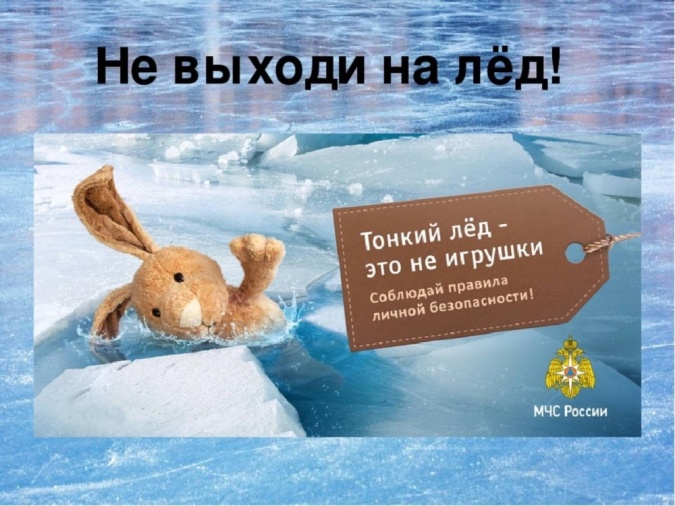 Чтобы избежать опасности,  запомните:• Осенний лед становится прочным только после того, как установятся непрерывные морозные дни.• Безопасным для человека считается лед толщиной не менее 7 см.• Безопасный лед имеет зеленоватый или синеватый оттенок.• Переходить водоемы нужно в местах, где оборудованы специальные ледовые переправы. В местах, где ледовые переправы отсутствуют, при переходе  следует обязательно проверять прочность льда пешней или палкой.метров. • При групповом переходе расстояние между пешеходами должно быть не менее 5−6• Лед непрочен в местах быстрого течения, стоковых вод и бьющих ключей, а также в районах произрастания водной растительности, вблизи деревьев, кустов.• Крайне опасен лед под снегом и сугробами, а также у берега.Если случилась беда:Что делать, если Вы провалились и оказались в холодной воде:• Не паникуйте, не делайте резких движений. Дышите как можно глубже и медленнее.• Раскиньте руки в стороны и постарайтесь зацепиться за кромку льда, предав телу горизонтальное положение по направлению течения.• Попытайтесь осторожно налечь грудью на край льда и забросить одну, а потом и другую ноги на лед.• Выбравшись из полыньи, откатывайтесь, а затем ползите в ту сторону, откуда шли: ведь лед здесь уже проверен на прочность.Если нужна ваша помощь:• Если беда произошла недалеко от берега и пострадавший способен к активным действиям, ему нужно бросить веревку, шарф, подать длинную палку, доску, лестницу.•   Сообщите пострадавшему криком, что идете на помощь, — это придаст ему силы, уверенность и надежду.•   Для обеспечения прямого контакта с пострадавшим к нему можно подползти, подать руку или вытащить за одежду. В этой работе одновременно могут принимать участие несколько человек. Не подползайте на край пролома, держите друг друга за ноги.•   Для обеспечения безопасности необходимо использовать подручные средства: доску, шест, веревку.•   Действовать необходимо решительно, смело, быстро, поскольку пострадавший теряет силы, замерзает,   может погрузиться в воду.•   Доставьте пострадавшего в теплое место, окажите ему помощь: снимите с него мокрую одежду, энергично разотрите тело (до покраснения кожи) смоченным в спирте или водке суконным материалом или руками, напоите пострадавшего горячим чаем. Ни в коем случае не давайте пострадавшему алкоголь: в подобных случаях это может привести к летальному исходу.В любом случае при возникновении чрезвычайной ситуации необходимо срочно вызвать службу спасения по телефону 101 или 112 (с мобильных телефонов). Берегите себя и своих близких!